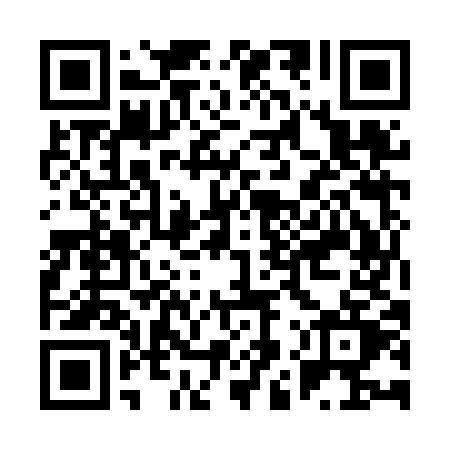 Prayer times for Akandzhievo, BulgariaWed 1 May 2024 - Fri 31 May 2024High Latitude Method: Angle Based RulePrayer Calculation Method: Muslim World LeagueAsar Calculation Method: HanafiPrayer times provided by https://www.salahtimes.comDateDayFajrSunriseDhuhrAsrMaghribIsha1Wed4:306:191:216:188:2310:062Thu4:286:181:216:198:2510:073Fri4:266:161:216:198:2610:094Sat4:246:151:216:208:2710:115Sun4:226:141:206:218:2810:126Mon4:206:121:206:218:2910:147Tue4:186:111:206:228:3010:168Wed4:176:101:206:238:3110:179Thu4:156:091:206:238:3210:1910Fri4:136:081:206:248:3310:2011Sat4:116:071:206:248:3410:2212Sun4:106:051:206:258:3510:2413Mon4:086:041:206:268:3610:2514Tue4:066:031:206:268:3710:2715Wed4:056:021:206:278:3910:2916Thu4:036:011:206:278:4010:3017Fri4:016:001:206:288:4110:3218Sat4:005:591:206:298:4210:3319Sun3:585:591:206:298:4310:3520Mon3:575:581:206:308:4310:3621Tue3:555:571:206:308:4410:3822Wed3:545:561:216:318:4510:3923Thu3:525:551:216:318:4610:4124Fri3:515:551:216:328:4710:4225Sat3:505:541:216:328:4810:4426Sun3:485:531:216:338:4910:4527Mon3:475:531:216:348:5010:4728Tue3:465:521:216:348:5110:4829Wed3:455:511:216:358:5210:4930Thu3:445:511:216:358:5210:5131Fri3:435:501:226:368:5310:52